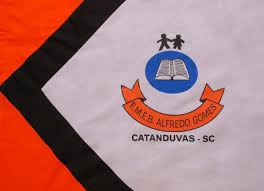 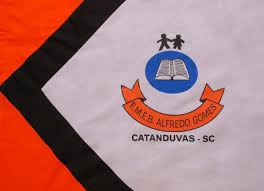 Escola Municipal de Educação Básica Alfredo GomesCatanduvas, OUTUBRO DE 2020.Diretora: Ivania Ap. Nora Assessora Técnica Pedagógica: Simone Andréa CarlAssessora Técnica Administrativa: Tania N. de ÁvilaProfessora: Marlí BobellaTurma: 4º ano matutino                                      Atividades de Matemática A multiplicação é a operação em que juntamos ou adicionamos uma mesma quantidade várias vezes.Representamos a multiplicação pelo sinal ( X ). Observe:3) 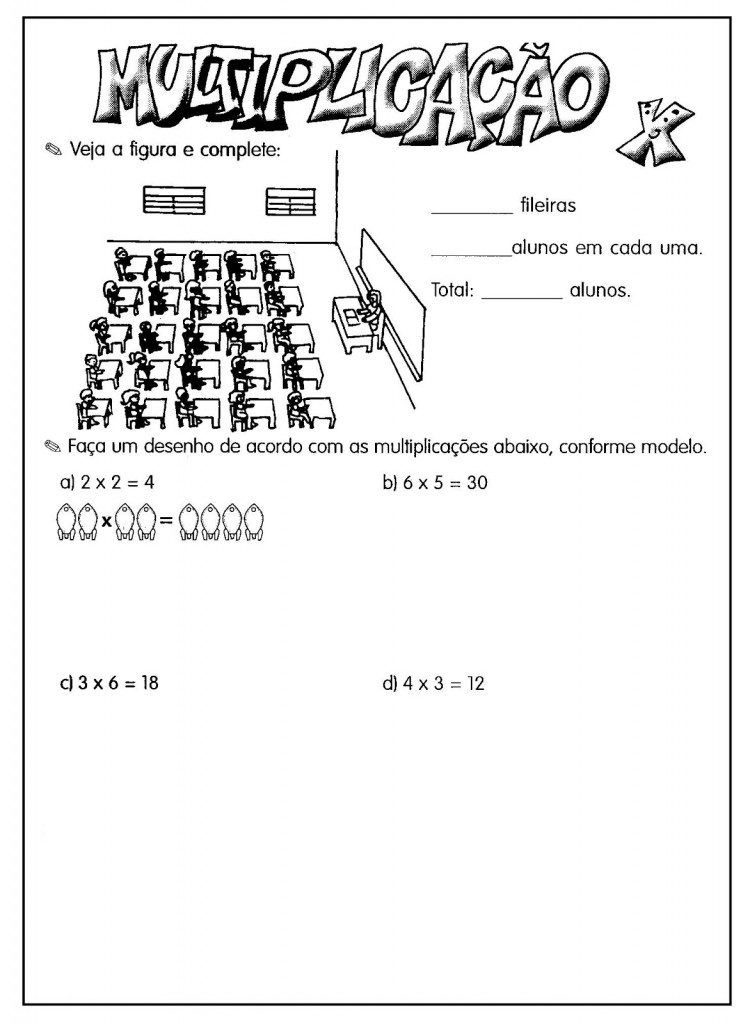 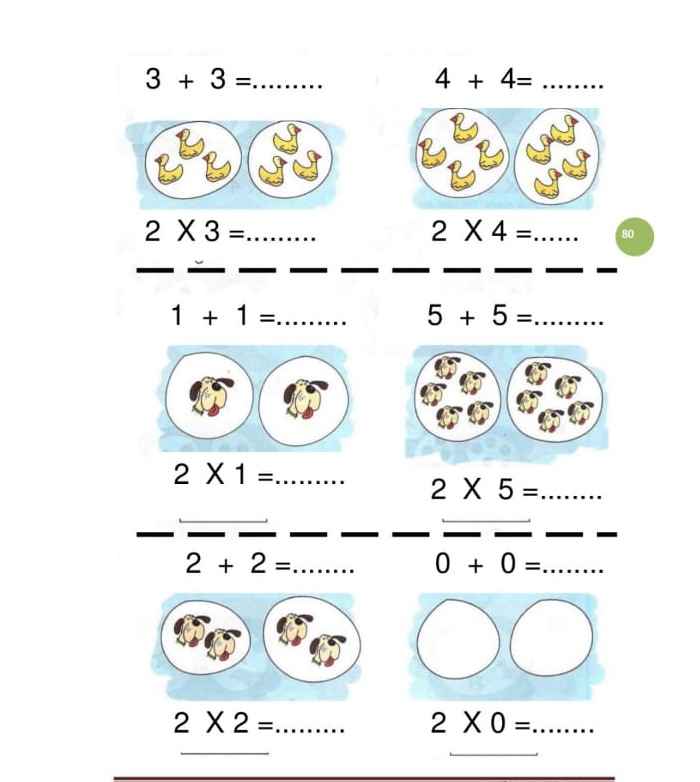 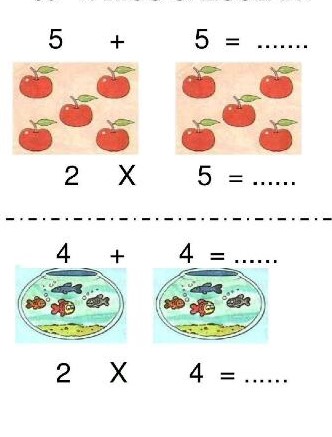 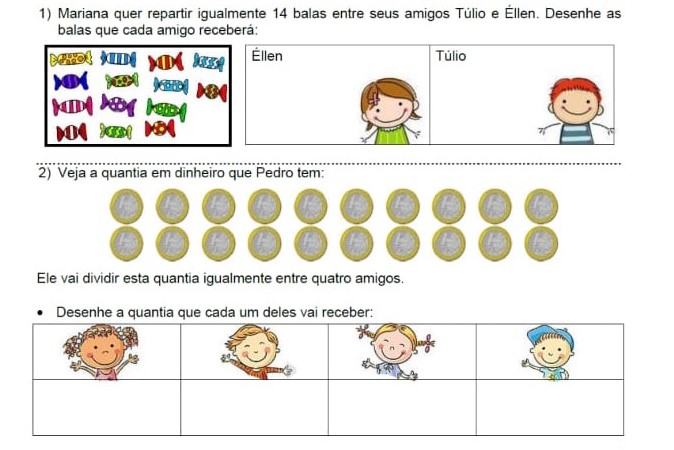 Resolva as divisões.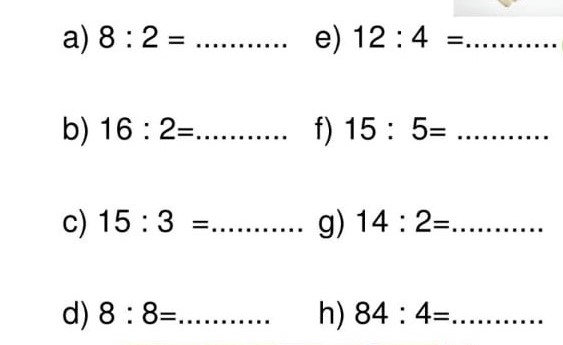 